University of Wisconsin-Whitewater 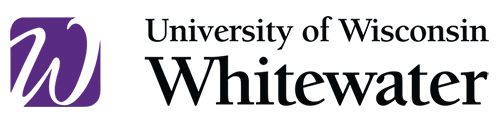 Employee Performance Review RATING DEFINITIONSExceptional (EX):  Performance far exceeded the expectations due to high quality of work performed in all essential areas of responsibility.  Performance included either 1) completion of a major goal/project or 2) an exceptional or unique contribution in support of unit, department or University objectives.Exceeds Expectations (EE): Performance consistently exceeded expectations in all essential areas of responsibility, and the quality of work overall was excellent.Meets Expectations (ME): Performance consistently meets expectations in all essential areas of responsibility and the quality of work overall was very good.  Rating indicates the employee is doing the job she/he was hired to do. Improvement Needed (IN):  Performance did not consistently meet expectations - performance failed to meet expectations in one or more essential areas of responsibility and/or one more of the critical goals were not met.Does Not Meet Expectations (DNME): Does not meet the key requirements of the job. Excessive direction and follow-up are needed. Immediate improvement required. N/A: Not Applicable to employee’s job responsibilities. Ratings: Rate the employee on the factors listed by choosing from the above list.Overall Rating:Exceptional*Exceeds ExpectationsMeets ExpectationsImprovement NeededDoes Not Meet Expectations^*Must attach documentation supporting exceptional rating^ Must attach Performance Improvement Plan (PIP)Required Signatures: The contents of this document have been reviewed by the parties indicated below. A copy of this document will be placed in the employee’s personnel file, and will be accessible to the employee during regular business hours.  (Employee signature does not necessarily signify agreement - please attach supporting documents)Employee Name: Employee ID:  Department Name:  Job Title: Performance Review Period:  PERSONAL ATTRIBUTES: PERSONAL ATTRIBUTES: Integrity (Adheres to moral and ethical principles) Working Relationships (Maintains harmonious working relationships with supervisors, co-workers, students, and the public.  Helps to create a hospitable and inclusive environment consistent with institutional efforts) Adaptability (Adjusts to changing situations, learns new and different tasks, responds appropriately to suggestions for work improvement) Initiative (Performs with minimal supervision, volunteers to complete special projects, acts promptly) Creativity (Offers innovative ideas that contribute to meeting assignment objectives and departmental goals) INTERPERSONAL SKILLSINTERPERSONAL SKILLSPersonal Service (Supports the University Mission by interacting appropriately with all members of the university community with a commitment to personal service) Communication (Speaks and writes clearly and concisely as it pertains to the job) Conflict Resolution (Recognizes and resolves issues in a timely manner) Decision Making/Problem Solving (Seeks solutions to resolve unexpected problems that arise on the job, makes practical, meaningful and appropriate routine decisions) Delegation (Demonstrates ability to direct others in accomplishing work, asks for help as needed) JOB SKILLS AND ABILITIES: JOB SKILLS AND ABILITIES: Job Knowledge (Demonstrates the knowledge and skill necessary to perform effectively; understand the expectations of the job and stays current with new technologies, methods, and processes in areas of responsibility)Work Quality/Productivity (Completes duties as specified in the position description and other special assignments thoroughly and accurately. Performs efficiently without jeopardizing quality/ strives to increase productivity, while maintains a high level of quality)Planning and Organizing (Plans and organizes work, coordinates with others, and establishes appropriate priorities; demonstrates effective time management skills) Work Habits (Demonstrates commitment, dedication, cooperation and positive behavior; complies with university rules and policies; considers safety of self and others while working)Attendance/Punctuality (Maintains an acceptable attendance record, works as scheduled)EQUITY, DIVERSITY, & INCLUSION (EDI) CONTRIBUTIONS:Equity is defined as the commitment to fair and just treatment of all persons.Diversity is defined as individual differences such as race/ethnicity, class, gender, sexual orientation, country of origin, ability, religious affiliation, age, American veteran status, or geographic location. Inclusion is defined as the active, intentional, and ongoing engagement with diversity – in ways that increase awareness, content knowledge, cognitive sophistication, and empathetic understanding of the complex ways individuals interact within systems and institutionsEDI (Division of Equity, Diversity, Inclusion and Support Programs) EQUITY, DIVERSITY, & INCLUSION (EDI) CONTRIBUTIONS:Equity is defined as the commitment to fair and just treatment of all persons.Diversity is defined as individual differences such as race/ethnicity, class, gender, sexual orientation, country of origin, ability, religious affiliation, age, American veteran status, or geographic location. Inclusion is defined as the active, intentional, and ongoing engagement with diversity – in ways that increase awareness, content knowledge, cognitive sophistication, and empathetic understanding of the complex ways individuals interact within systems and institutionsEDI (Division of Equity, Diversity, Inclusion and Support Programs) Employee demonstrates behaviors that celebrate the university’s mission, vision and values. This includes, but is not limited to, taking substantive measures to create and maintain a transformational educational experience that serves students from diverse backgrounds, experiences, identities and abilities.  Employee contributes to an environment free of bias, and serves and communicates in a manner that demonstrates diversity, inclusion, and an investment in a shared responsibility for these aims.Professionalism and Quality Performance:Provide examples of how the employee exhibits professionalism and quality performance (such as customer service) on a daily basis.  Examples:  Provide exceptional personal service to internal and external constituents; Accountability for work and actions; Willingness to help others; Build good working relationships; etc. Professional Development:Recommendations to Enhance Employee Performance: Describe the specific areas in which the employee may enhance job performance. Also describe the specific actions that will be taken by the supervisor and the employee to enhance these areas, any training required, and the deadline for completion. Recommendations to Enhance Employee Performance: Describe the specific areas in which the employee may enhance job performance. Also describe the specific actions that will be taken by the supervisor and the employee to enhance these areas, any training required, and the deadline for completion. Recommendations to Enhance Employee Performance: Describe the specific areas in which the employee may enhance job performance. Also describe the specific actions that will be taken by the supervisor and the employee to enhance these areas, any training required, and the deadline for completion. Performance Enhancements Actions Required Completion Date 1. 2. 3. Goals: List two or three, jointly determined measurable and attainable goals for the upcoming evaluation period. Goals: List two or three, jointly determined measurable and attainable goals for the upcoming evaluation period. Goals: List two or three, jointly determined measurable and attainable goals for the upcoming evaluation period. 1. 1. 1. 2. 2. 2. 3. 3. 3. Comment on overall employee performance: Comment on overall employee performance: Comment on overall employee performance: Employee Comments: (Optional) Employee Comments: (Optional) Employee Comments: (Optional) Employee: Date:  Supervisor:  Date:  Human Resources:  Date:  